Customizable Facebook post or newsletter article on CELA Educator Access Program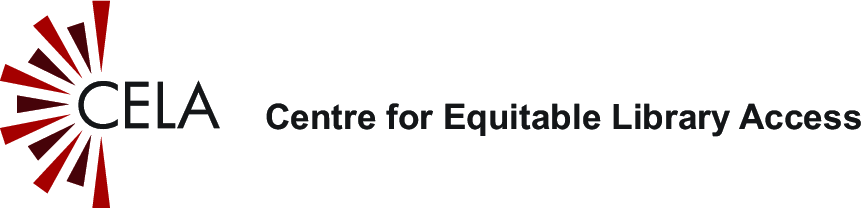 Have a student with a print disability? Connect them to accessible reading!If you're an educator supporting a student with a print disability you can receive free access to thousands of accessible reading materials for your student through your public library's [optional: specify public library name.] CELA Educator Access Program. What can you access though CELA?800,000+ accessible books in audio, braille, or accessible e-bookFree Bookshare organizational account for your schoolAward winners, best sellers and classroom favourites for kids & teensFiction and non-fiction for adults, academic materialsFree Dolphin EasyReader app for iOS or Android devicesTraining videos, tutorials, and webinarsSign up today at celalibrary.ca/educators or ask at your public library. [Optional: indicate public library contact information.]